ПРЕСС-РЕЛИЗУтверждены порядок и сроки хранения актов согласования местоположения границ земельных участковКрасноярск, 06 декабря 2016 года - 24 ноября 2016 года на официальном интернет-портале правовой информации www.pravo.gov.ru опубликован Приказ Минэкономразвития России от 09.06.2016 № 363 «Об утверждении порядка и сроков хранения актов согласования местоположения границ земельных участков, подготовленных в ходе выполнения кадастровых работ, а также порядка и сроков их передачи в орган, уполномоченный на осуществление кадастрового учета объектов недвижимости».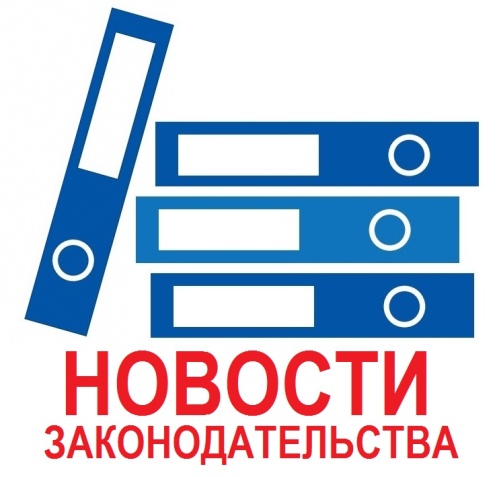 Приказ утверждает порядок и сроки хранения документов, подготовленных кадастровым инженером в ходе выполнения кадастровых работ, а именно:- актов согласования местоположения границ земельных участков, подготовленных на бумажных носителях, электронные образы которых включены в межевые планы и в соответствии с которыми осуществлен кадастровый учет земельных участков;- дополнительных документов, свидетельствующих о соблюдении установленного Федеральным законом от 24 июля 2007 г. № 221-ФЗ «О государственном кадастре недвижимости» порядка извещения заинтересованных лиц о проведении собрания о согласовании местоположения границ земельного участка, указанных в части четыре статьи 39 Закона о кадастре;Также порядком установлены процедуры и сроки передачи актов согласования в орган, уполномоченный на осуществление кадастрового учета объектов недвижимости.Начало действия приказа с пятого декабря 2016 года.Контакты для СМИФилиал ФГБУ «ФКП Росреестра» по Красноярскому краю660018, Красноярск, а/я 2452Елена Нацибулина+7 391 228-66-70 (доб. 2224)Владислав Чередов +7 391 228-66-70 (доб. 2433)pressa@u24.rosreestr.ru